Unit 7 Lesson 1: What Attributes Do You See?WU Which One Doesn’t Belong: Who’s in the Group? (Warm up)Student Task StatementWhich one doesn’t belong?A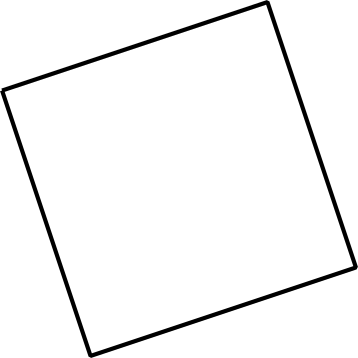 B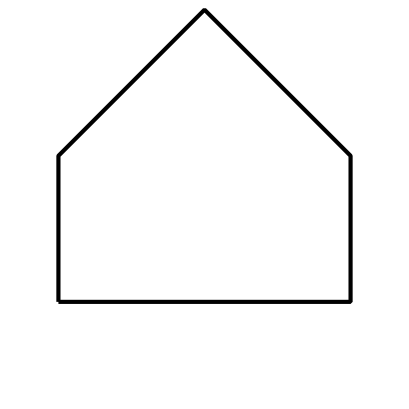 C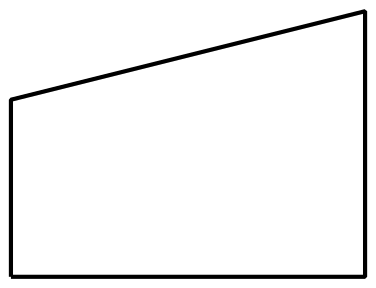 D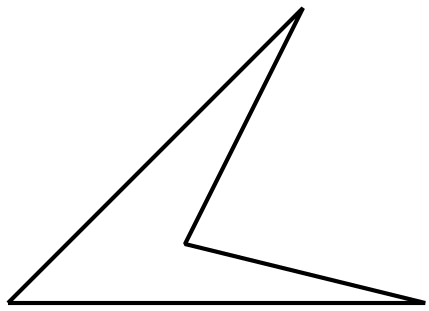 1 Card Sort: ShapesStudent Task StatementYour teacher will give you a set of cards that show shapes.Work with your partner to sort the cards into categories. Be prepared to explain your categories.Take turns sorting the cards into two new categories. Don’t tell your partner how you sorted them. Your partner will then guess how you sorted your shapes.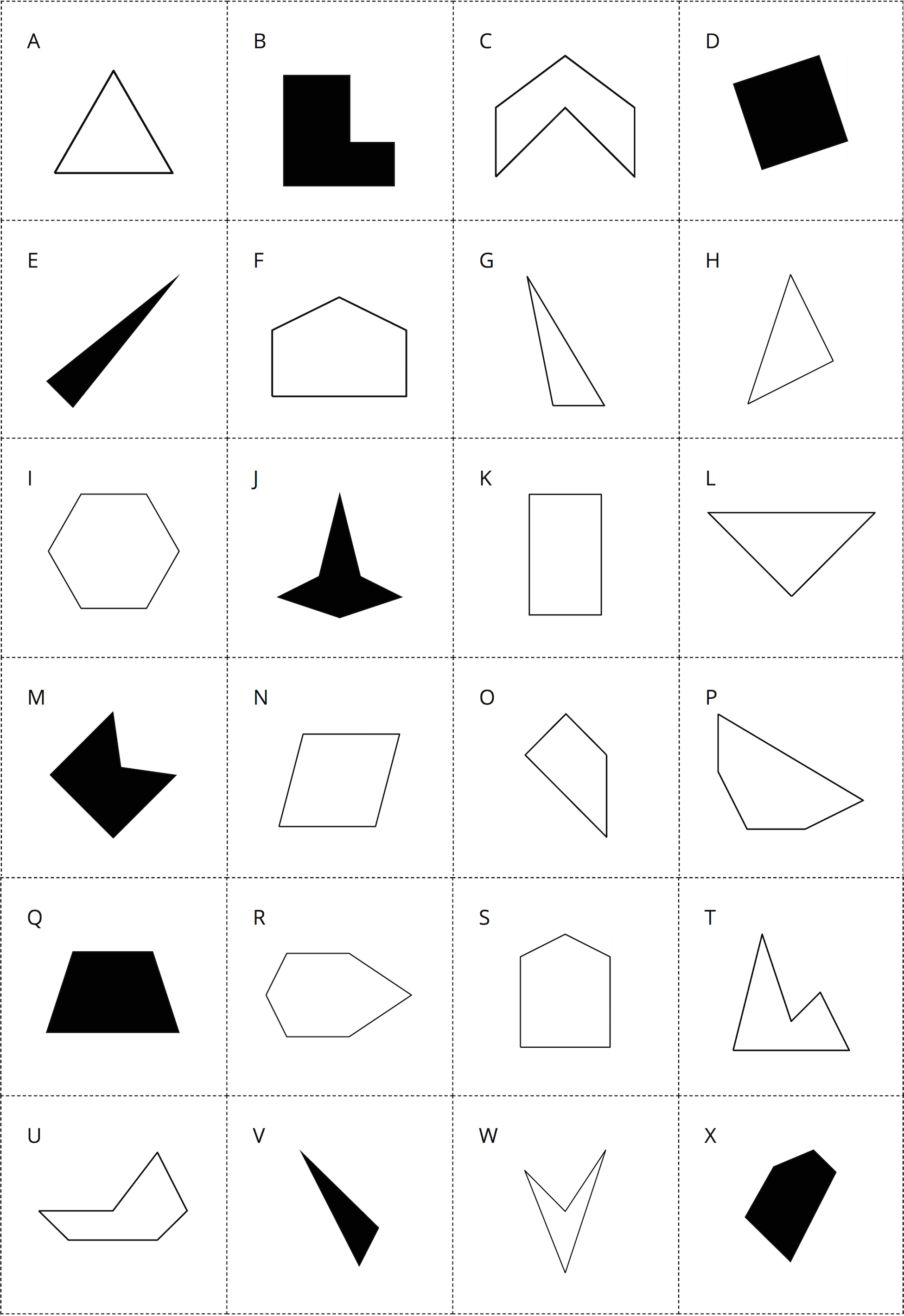 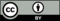 © CC BY 2021 Illustrative Mathematics®